地域リビング「ゆざわここからネット」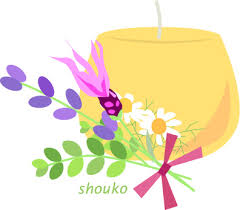 ～　冷剤を使って消臭剤・芳香剤を作ろう　〜茶房湯沢では、ゆっくりお茶やお菓子を楽しみながら健康・暮らしに役立つミニ講座を開催します。今回は、保冷剤の再利用法、消臭剤を作ります。ぜひ、ご一緒に楽しみましょう。お気軽ご参加ください。日　　時　　５月１５日（火）　　　　　　　午後１：３０〜３：００場　　所　　ゆざわここからネット参 加 費　　６００円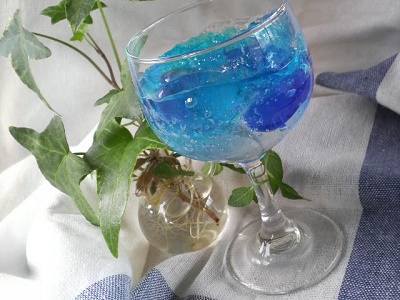 　　　　　　　　　　　申し込み締め切り、５月８日（火）まで受付してください。『お問合わせ・お申込み』　地域リビング「ゆざわここからネット」〒191-0042日野市程久保８７３　☎０４２−５９３−５９５９５９✉yuzawakokokara@gmail.com地域リビング「ゆざわここからネット」～　冷剤を使って消臭剤・芳香剤を作ろう　〜　　　茶房湯沢では、ゆっくりお茶やお菓子を楽しみながら、　　　　　　　　　　　　　　　　　　　　　　　　　健康・暮らしに役立つくりミニ講座を開催します。　　今回は、保冷剤の再利用法、消臭剤を作ります。　ぜひ、ご一緒に楽しみましょう。お気軽ご参加ください。　日　時　　　５月１５日（火）　　　　　　　　午後１：３０〜３：００場　所　ゆざわここからネット参加費　６００円（材料費・お茶代含む）『お問合わせ・お申込み』　地域リビング「ゆざわここからネット」〒191-0042　日野市程久保８７３　　　　☎０４２−５９３−５９５９　　✉yuzawakokokare@gmail.com　　　　申し込みは５月８日（火）までに受付してください。　　　　　　　　　領　 収　 書　　　　　平成　　年　　月　　日　No.          　　　　                           様　　　　      　　　　￥６００—　　 　　　　　　　　　　　　　　　但し　５月１５日の茶房湯沢参加費として　　　　　　　※キャンセルの場合、１週間前までに連絡をしてください。　　　　　　　　　　　　　　　　　　　　　　キリトリ　　　　　　　　　　　　　　　　　　　　　　　平成３０年５月１５日茶房湯沢参加費(控)　　　平成　　年　　月　　日　No.     　　氏名　　　　　　　　　　　　　　　　連絡先　　　　　　　　　　　